ROTEIRO DE ATIVIDADES COMPLEMENTARES DE ESTUDO – COVID 19CMEI RITA TEODORO DE JESUS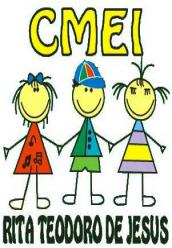 PROFESSOR: LUCIANA      TURMA: INFANTIL - BEBÊS (ZERO A 1 ANO)PERÍODO DE REALIZAÇÃO: 01 a 12 de junho.VÍDEO OU ÁUDIODOPROFESSORTODAS AS VEZES QUE O PROFESSOR ENCAMINHAR ATIVIDADES PARA OS FAMÍLIARES, INICIAR COM SAUDAÇÕES, PARA ACOLHIMENTO DOS PAIS E DAS CRIANÇAS.O QUE VOCÊ VAIESTUDAR:SABERES E CONHECIMENTOS:Família e pessoas do convívio social.Comunicação oral e corporal.Possibilidades motoras, sensoriais e expressivas.Estado de tensão, movimento, relaxamento corporal.Imitação como forma de expressão.Linguagem sonora.Parâmetros do som: altura, intensidade, duração e timbre.Percepção auditiva.Paisagem sonora: sons naturais, humanos, industriais ou tecnológicos;Instrumentos musicais convencionais e não convencionais.Linguagem oralIdentificação nominal.Escuta, observação e respeito à fala do outro. Elementos das histórias.Escuta, fala e expressões da língua.A comunicação e suas funções sociais.Órgãos do sentido e sensações.Odores, sabores, texturas, temperaturas, cores, etc.Relação causa em efeito.PARA QUEVAMOSESTUDARESSESCONTEÚDOS?CAMPO DE EXPERIÊNCIA: O EU O OUTRO E NÓS: (EI01EO01). Perceber que suas ações têm efeitos nas outras crianças e nos adultos.Perceber-se e relacionar-se com outros indivíduos.Perceber que pode se comunicar por meio de sorriso, choro, balbucio e gestos.Lançar objetos e manifestar-se ao recebê-los de volta;Oralizar em resposta a estímulos estabelecendo relações.Envolver-se em situações simples de dar e receber brinquedos, alimentos e demais elementos.(EI01EO02). Perceber as possibilidades e os limites de seu corpo nas brincadeiras e interações das quais participa.Participar de experiências que realizem movimento com o seu corpo.Esconder e achar objetos e pessoas.Identificar e brincar com sua própria imagem no espelho. Vivenciar brincadeiras com obstáculos que permitem engatinhar, rolar, pegar, etc.Experienciar atividades de apertar, tocar, empurrar, rolar, dançar, entre outras.CAMPO DE EXPERIÊNCIA: CORPO, GESTOS E MOVIMENTOS.(EI01CG01). Movimentar as partes do corpo para exprimir corporalmente emoções, necessidades e desejos.Movimentar o corpo para alcançar objetos que estão próximos ou distantes.Reconhecer a sua imagem ao visualizar fotos.Expressar sentimentos e desejos produzindo reações corporais como choro, sorriso, balbucio e inquietações.(EI01CG03). Imitar gestos e movimentos de outras crianças, adultos e animais.Produzir movimentos e gestos com intencionalidade de imitar.Movimentar-se livremente ou ao comando, imitando gestos de pessoas e animais.CAMPO DE EXPERIÊNCIA: TRAÇOS, SONS, CORES E FORMAS.(EI01TS01). Explorar sons produzidos com o próprio corpo e com objetos do ambiente.Experienciar sons com o corpo: bater palmas, bater os pés, rir, cochichar, etc.Vivenciar histórias e brincadeiras cantadas e dramatizadas.Explorar o próprio corpo, os sons que emitem e outras possibilidades corporais.(EI01TS03). Explorar diferentes fontes sonoras e materiais para acompanhar brincadeiras cantadas, canções, músicas e melodias.Perceber o som de diferentes fontes sonoras presentes no dia a dia: buzinas, despertador, toque do telefone, sino, apito, dentre outros.Perceber os sons e explorar diferentes instrumentos convencionais ou não, acompanhando brincadeiras cantadas, canções, músicas e melodias.CAMPO DE EXPERIÊNCIA: ESCUTA, FALA PENSAMENTO E IMAGINAÇÃO.(EI01EF01). Reconhecer quando é chamado por seu nome e reconhecer os nomes de pessoas com quem convive.Reconhecer seu nome quando é chamado.(EI01EF02). Demonstrar interesse ao ouvir a leitura de poemas e a apresentação de músicas.Participar de situações de escuta de poemas e músicas.Cantar articulando gestos e palavras.(EI01EF04). Reconhecer elementos das ilustrações de histórias, apontando-os, a pedido do adulto-leitor.Observar e identificar personagens, elementos e cenários nas narrativas.(EI01EF05). Imitar as variações de entonação e gestos realizados pelos adultos, ao ler histórias e ao cantar.Brincar com enredos, objetos ou adereços, tendo como referência histórias conhecidas.(EI01EF06). Comunicar-se com outras pessoas usando movimentos, gestos, balbucios, fala e outras.Responder com gestos e outros movimentos com a intenção de comunicar-se.CAMPO DE EXPERIÊNCIA: ESPAÇO, TEMPOS, QUANTIDADES, RELAÇÕES E TRANSFORMAÇÕES.(EI01ET01). Explorar e descobrir as propriedades de objetos e materiais (odor, cor, sabor, temperatura).Explorar o espaço por meio do corpo e dos sentidos, a fim de perceber odores, cores, sabores, temperaturas e outras possibilidades presentes em seu ambiente.(EI01ET02). Explorar relações de causa e efeito (transbordar, tingir, misturar, mover e remover, etc.) na interação com o mundo físico.Brincar com diferentes materiais percebendo a atividade de mover e remover objetos como: tirar e colocar em recipientes,dentre outras possibilidades.COMO VAMOSESTUDAR OSCONTEÚDOS?01/06/2020 – SEGUNDA-FEIRAABERTURA ROTINEIRAMÚSICA: “A CANOA VIROU”/ PALAVRA CANTADA.https://youtu.be/_vmxj-adiPoATIVIDADE: “CADE? ACHOU”!RECURSO: UMA TOALHA DE ROSTO OU UMA FRALDINHA DE BOCA.DESENVOLVIMENTO: COLOCA-SE A CRIANÇA SENTADA OU DEITADA SOBRE UM TRAVESSEIRO, LEVANDO O PANO NO ROSTO DA CRIANÇA PARA ESCONDER E TIRANDO O PANO PARA ACHAR. DIZER: CADÊ O NENÊ? ACHOU! LOGO A CRIANÇA COMPREENDERÁ O MECANISMO DA BRINCADEIRA E COMEÇARÁ A ESPERAR VOCÊ REAPARECER.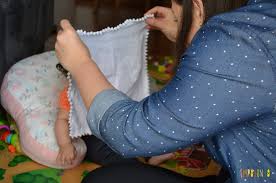 02/06/2020 – TERÇA-FEIRAABERTURA ROTINEIRAHISTÓRIA: “GIRAFINHA FLOR FAZ UMA DESCOBERTA”.https://youtu.be/e4s6bGxWeQ8MÚSICA: “A DONA ARANHA”https://youtu.be/MuBgIfBR1kA03/06/2020 – QUARTA-FEIRAABERTURA ROTINEIRAMÚSICA: “CONHEÇO UM JACARÉ”https://youtu.be/q8KL4q5QWa0COLOQUE A MÚSICA PARA TOCAR OU CANTE FAZENDO OS GESTOS COM AS MÃOS JUNTAS COMO SE FOSSE O JACARÉ.ATIVIDADE: ESCONDE- ESCONDE DE OBJETOS.RECURSOS: OBJETOS PEQUENOS, ALMOFADA.DESENVOLVIMENTO: POSICIONAR A CRIANÇA SENTADA, MOSTRE-LHE O OBJETO OU BRINQUEDO. QUANDO A CRIANÇA PRESTAR ATENÇÃO, CUBRA-O COM UMA ALMOFADA, PARA QUE OBSERVE O QUE VOCÊ ESTÀ FAZENDO.RETIRE A ALMOFADA E REPITA O PROCESSO. EM SEGUIDA DEIXE A CRIANÇA TENTAR ERGUER A ALMOFADA PARA PROCURAR O OBJETO.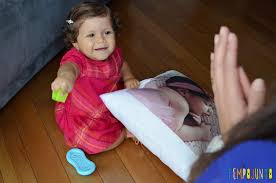 04/06/2020 – QUINTA-FEIRAABERTURA ROTINEIRAMÚSICA: “CARANGUEJO NÃO É PEIXE”https://youtu.be/gsSY0i_-YpwHISTÓRIA: SOCORRO, PEIXINHO” / VARAL DE HISTÓRIAS.https://youtu.be/q_mAQwssQLc05/06/2020 – SEXTA-FEIRAABERTURA COSTUMEIRAMÚSICA: “SOPA” / PALAVRA CANTADAhttps://youtu.be/x5Dm5FcvIOwDINÂMICA: COLOQUE A MÚSICA PARA TOCAR, EM SEGUIDA DISPONIBILIZAR UM PRATO PLÁSTICO OU POTE PLÁSTICO E UMA COLHER. ESTIMULAR A CRIANÇA BATER OS OBJETOS PRODUZINDO SOM DURANTE A MÚSICA.08/06/2020 – SEGUNDA-FEIRAABERTURA ROTINEIRAMÚSICA: “A RODA DO ÔNIBUS” / PEQUERRUCHOS.https://youtu.be/zGMHQK4CS-gATIVIDADE: “LUZ E SOMBRA”.RECURSOS: LANTERNA, AMBIENTE ESCURO.DESENVOLVIMENTO: ESCUREÇA O AMBIENTE E BRINQUE COM A CRIANÇA E UMA LANTERNA. COLOQUE PRÓXIMA À MÃO DA CRIANÇA, PARA QUE ELA PERCEBA AS DIFERENÇAS E A SOMBRA. BRINQUE FAZENDO LUZES NA PAREDE, PARA A CRIANÇA SEGUIR COM OS OLHOS ETC.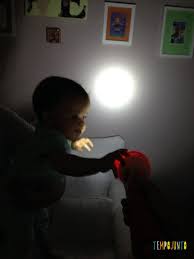 09/06/2020 – TERÇA-FEIRAABERTURA ROTINEIRAHISTÓRIA: “BORBOLETA AZUL”https://youtu.be/wznsHD7TzUkATIVIDADE: COLORIR A IMAGEM DA BORBOLETA COM TINTA GUACHE E PONTA DOS DEDOS.RECURSOS: TINTA GUACHE AZUL, IMAGEM DA BORBOLETA, QUE SERÁ ENVIADA NO KIT DE MATERIAIS.DESENVOLVIMENTO: MOLHAR OS DEDINHOS DA CRIANÇA NA TINTA E SEGURANDO SUA MÃO COLORIR A BORBOLETA. APROVEITAR O MOMENTO E TRABALHAR O NOME DA COR UTILIZADA, VERBALIZANDO PARA A CRIANÇA. 10/06/2020 – QUARTA- FEIRA.ABERTURA ROTINEIRAMÚSICA: “O PATINHO COLORIDO”.https://youtu.be/ZL9pTiY1RPg?list=PLQZ_UZ_O1N3UnMSstRI36TDaifgNthNkVATIVIDADE: “BOLHINHAS DE SABÃO”.RECURSOS: SOPRADOR, ÁGUA E DETERGENTE.DESENVOLVIMENTO: O ADULTO  DEVERÁ  FAZER  AS BOLHINHAS USANDO O SOPRADOR, SENTADO DE FRENTE COM A CRIANÇA, PARA QUE A MESMA CONSIGA  VISUALIZAR,TOCAR E ESTOURAR AS BOLHAS.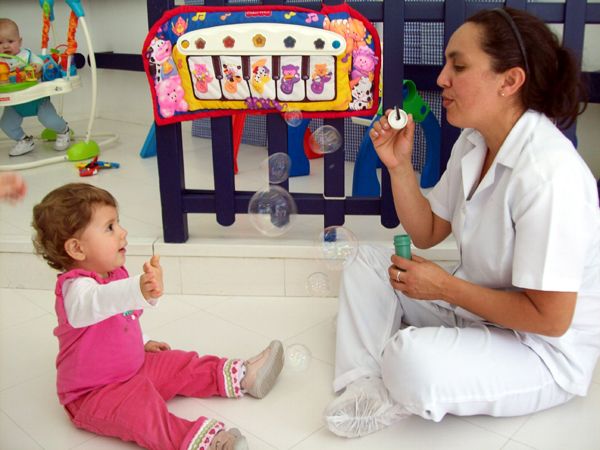 11/06/2020 – QUINTA-FEIRAABERTURA ROTINEIRAHISTÓRIA: “QUE BICHO SERÁ”?https://youtu.be/6iliGoZj7nQATIVIDADE: COLORIR A IMAGEM DO OVO UTILIZANDO TINTA GUACHE AMARELA E PEDAÇO DE ESPONJA.RECURSOS: TINTA GUACHE AMARELA, PEDAÇO DE ESPONJA E IMAGEM DO OVO QUE SERÁ ENVIADO NO KIT DE MATERIAIS.12/06/2020 – SEXTA-FEIRAABERTURA ROTINEIRAMÚSICA: “SÍTIO DO SEU LOBATO”.https://youtu.be/kTgtJISblFgDINÂMICA: COLOCAR A MÚSICA PARA TOCAR, ACOMPANHAR A MÚSICA JUNTO COM A CRIANÇA, IMITANDO O SOM DOS ANIMAIS.